Publicado en Madrid el 06/09/2021 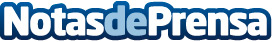 El sector español del arbitraje se sitúa líder en sostenibilidad con la VII Edición del Open de ArbitrajeEl factor medioambiental está empezando a marcar el futuro del arbitraje como herramienta legal de resolución de conflictos entre empresas y Estados en todo el mundo. Proceso que se ha acelerado intensamente a raíz de la pandemia. Una tendencia que los principales expertos de todo el mundo analizarán y proyectarán por primera vez en Madrid, en el Open de Arbitraje que se celebrará los próximos 6 y 7 de octubreDatos de contacto:Open de Arbitraje914342081Nota de prensa publicada en: https://www.notasdeprensa.es/el-sector-espanol-del-arbitraje-se-situa-lider Categorias: Ecología Eventos Otros deportes Otras Industrias http://www.notasdeprensa.es